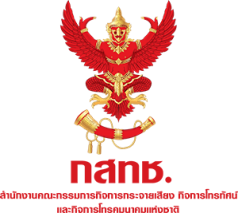 กำหนดการเวทีเสวนา NBTC Public Forum ๓/๒๕๕๙“การเยียวยาความเสียหายของผู้บริโภค : กรณีผู้ประกอบการยกเลิกการให้บริการ
ช่องรายการ/ทีวีดาวเทียมและเคเบิ้ล”เวลา ๐๘.๓๐ – ๑๓.๓๐ น. วันพุธที่ ๓ สิงหาคม ๒๕๕๙ ณ  หอประชุมชั้น ๑  สำนักงาน กสทช.  (ซอยสายลม)  
***ตอบรับเข้าร่วมการเสวนา ได้ที่ : โทรสารหมายเลข ๐๒ –๒๗๙-๕๕๖๓  หรือทางอีเมล์ที่  yjenjira@gmail.com  ชื่อ-นามสกุล ......................................................................................................... ตำแหน่ง ...........................................................................หน่วยงาน  ..........................................................................................................................................จังหวัด...................................................................โทรศัพท์…………….………………….………..…………โทรศัพท์มือถือ......................................….………………โทรสาร..............................................………….……E-mail address : ….………………………………………………………………………………...….....................ชื่อ-นามสกุล ......................................................................................................... ตำแหน่ง ...........................................................................หน่วยงาน  ..........................................................................................................................................จังหวัด...................................................................โทรศัพท์…………….………………….………..…………โทรศัพท์มือถือ......................................….………………โทรสาร..............................................………….……E-mail address : ….………………………………………………………………………………...….....................เวลากำหนดการ๐๘.๓๐- ๐๙.๐๐ น.ลงทะเบียน / รับประทานอาหารว่าง๐๙.๐๐ – ๐๙.๓๐ น.เปิดการเสวนาและกล่าวต้อนรับ โดย  ประวิทย์  ลี่สถาพรวงศา  และ สุภิญญา กลางณรงค์ กรรมการ กสทช.๐๙.๓๐ – ๑๒.๐๐ น.เสวนา “ความรับผิดชอบต่อผู้เสียหายกรณียกเลิกการให้บริการช่องรายการ /ทีวีดาวเทียมและเคเบิ้ล”วิทยากรชัยรัตน์  แสงอรุณ                อนุกรรมการคุ้มครองผู้บริโภคในกิจการกระจายเสียง                                                  กิจการโทรทัศน์อำนาจ  เนตยสุภา                อนุกรรมการคุ้มครองผู้บริโภคในกิจการกระจายเสียง                                                  กิจการโทรทัศน์นิพนธ์  นาคสมภพ               นายกสมาคมโทรทัศน์ดาวเทียม (ประเทศไทย)วชิร   พฤกษ์ไพบูลย์              ทนายความมูลนิธิเพื่อผู้บริโภครศ.สุธรรม อยู่ในธรรม           คณบดีคณะนิติศาสตร์ มหาวิทยาลัยหอการค้าไทยวิริยา  ธรรมเรืองทอง            นายกสมาคมเคเบิ้ลทีวีแห่งประเทศไทยตัวแทนผู้บริโภคที่ได้รับผลกระทบตัวแทนผู้บริโภคที่ได้รับผลกระทบ          ผู้ดำเนินรายการ :   กรรณิการ์ กิจติเวชกุล๑๒.๐๐-๑๒.๓๐ น.สรุปการประชุมและแนวทางการคุ้มครองผู้บริโภคในประเด็นการยกเลิกกิจการสถานีโทรทัศน์ดาวเทียมและเคเบิ้ลทีวี  และปิดการประชุม๑๒.๓๐-๑๓.๓๐ น.รับประทานอาหารกลางวัน